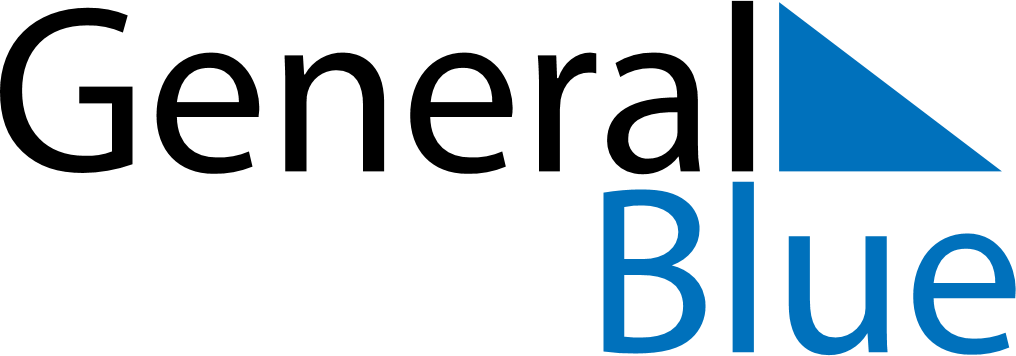 May 2023May 2023May 2023May 2023May 2023May 2023UruguayUruguayUruguayUruguayUruguayUruguayMondayTuesdayWednesdayThursdayFridaySaturdaySunday1234567Labour Day8910111213141516171819202122232425262728Battle of Las Piedras293031NOTES